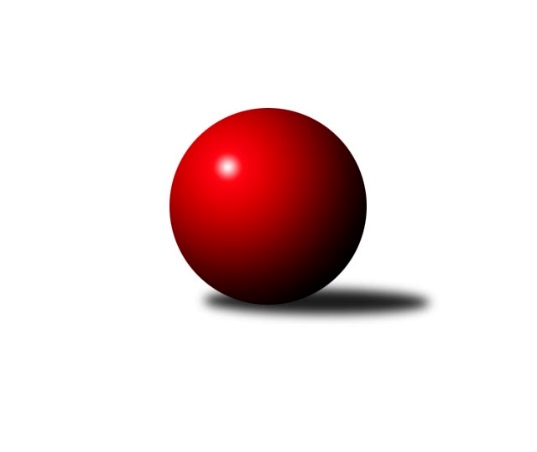 Č.9Ročník 2017/2018	19.11.2017Nejlepšího výkonu v tomto kole: 3534 dosáhlo družstvo: KK Hvězda Trnovany1. KLM 2017/2018Výsledky 9. kolaSouhrnný přehled výsledků:SKK Hořice	- SKK Jičín	6:2	3462:3384	13.5:10.5	18.11.KK Hvězda Trnovany	- HKK Olomouc ˝A˝	6:2	3534:3432	16.0:8.0	18.11.SKK Svijany  Vrchlabí	- TJ Sokol Duchcov	2:6	3131:3331	8.5:15.5	18.11.TJ Třebíč	- TJ Loko České Velenice	7:1	3425:3355	15.0:9.0	18.11.KK Zábřeh	- Klokani CB Dobřany	1:7	3289:3450	6.0:18.0	18.11.KK Slovan Rosice	- TJ Valašské Meziříčí	3:5	3409:3426	11.0:13.0	18.11.TJ Valašské Meziříčí	- Klokani CB Dobřany	6:2	3426:3398	13.0:11.0	19.11.Tabulka družstev:	1.	TJ Třebíč	9	7	1	1	48.0 : 24.0 	121.5 : 94.5 	 3383	15	2.	Klokani CB Dobřany	9	7	0	2	45.0 : 27.0 	121.0 : 95.0 	 3425	14	3.	SKK Hořice	9	6	0	3	43.0 : 29.0 	110.0 : 106.0 	 3489	12	4.	TJ Valašské Meziříčí	9	6	0	3	40.0 : 32.0 	111.0 : 105.0 	 3386	12	5.	KK Zábřeh	9	6	0	3	38.0 : 34.0 	107.0 : 109.0 	 3434	12	6.	TJ Sokol Duchcov	9	5	0	4	42.0 : 30.0 	125.5 : 90.5 	 3394	10	7.	SKK Jičín	9	4	1	4	37.0 : 35.0 	107.5 : 108.5 	 3393	9	8.	KK Hvězda Trnovany	9	4	0	5	38.0 : 34.0 	111.5 : 104.5 	 3466	8	9.	KK Slovan Rosice	9	4	0	5	34.0 : 38.0 	101.5 : 114.5 	 3380	8	10.	TJ Loko České Velenice	9	1	1	7	22.0 : 50.0 	95.0 : 121.0 	 3387	3	11.	HKK Olomouc ˝A˝	9	1	1	7	22.0 : 50.0 	90.5 : 125.5 	 3350	3	12.	SKK Svijany  Vrchlabí	9	1	0	8	23.0 : 49.0 	94.0 : 122.0 	 3333	2Podrobné výsledky kola:	 SKK Hořice	3462	6:2	3384	SKK Jičín	Radek Kroupa	155 	 133 	 133 	126	547 	 1:3 	 558 	 140	134 	 146	138	Pavel Louda	Dominik Ruml	159 	 176 	 130 	144	609 	 3:1 	 534 	 131	129 	 136	138	Josef Vejvara	Vojtěch Tulka	160 	 131 	 142 	134	567 	 3:1 	 552 	 157	136 	 131	128	Jiří Drábek	Jaromír Šklíba	155 	 151 	 139 	160	605 	 3:1 	 577 	 141	125 	 152	159	Jan Ringel	Pavel Nežádal	133 	 142 	 150 	140	565 	 0.5:3.5 	 619 	 163	142 	 151	163	Lukáš Vik	Martin Hažva	153 	 136 	 139 	141	569 	 3:1 	 544 	 130	150 	 130	134	Jaroslav Soukuprozhodčí: Nejlepší výkon utkání: 619 - Lukáš Vik	 KK Hvězda Trnovany	3534	6:2	3432	HKK Olomouc ˝A˝	Milan Stránský	153 	 144 	 146 	139	582 	 2:2 	 588 	 146	140 	 150	152	Michal Albrecht	Pavel Jedlička	128 	 144 	 134 	138	544 	 2:2 	 575 	 153	141 	 154	127	Matouš Krajzinger	Jiří Zemánek	157 	 153 	 148 	149	607 	 4:0 	 551 	 136	135 	 142	138	Kamil Bartoš *1	Miroslav Šnejdar ml.	160 	 157 	 147 	153	617 	 4:0 	 576 	 147	149 	 133	147	Jaromír Hendrych ml.	Michal Koubek	149 	 177 	 147 	132	605 	 2:2 	 594 	 157	160 	 140	137	Jiří Němec	Josef Šálek	155 	 132 	 140 	152	579 	 2:2 	 548 	 134	140 	 142	132	Milan Sekaninarozhodčí: střídání: *1 od 61. hodu Martin RédrNejlepší výkon utkání: 617 - Miroslav Šnejdar ml.	 SKK Svijany  Vrchlabí	3131	2:6	3331	TJ Sokol Duchcov	Martin Maršík	142 	 128 	 128 	137	535 	 1:3 	 583 	 135	142 	 159	147	Jakub Dařílek	Roman Pek	131 	 116 	 127 	148	522 	 1:3 	 550 	 141	131 	 132	146	Zdeněk Ransdorf	Jiří Vejvara	134 	 142 	 133 	127	536 	 2:2 	 533 	 114	147 	 123	149	Josef Pecha	Tomáš Limberský	96 	 128 	 123 	125	472 	 0:4 	 587 	 118	159 	 170	140	Michael Klaus	Michal Rolf	134 	 150 	 131 	130	545 	 1.5:2.5 	 566 	 134	139 	 142	151	Miloš Civín	Daniel Balcar	145 	 128 	 119 	129	521 	 3:1 	 512 	 127	113 	 144	128	Tomáš Štraicherrozhodčí: Nejlepší výkon utkání: 587 - Michael Klaus	 TJ Třebíč	3425	7:1	3355	TJ Loko České Velenice	Petr Dobeš ml.	143 	 182 	 159 	137	621 	 3:1 	 572 	 144	153 	 153	122	Zbyněk Dvořák	Dalibor Lang	142 	 151 	 140 	127	560 	 3:1 	 557 	 134	139 	 139	145	Zdeněk Dvořák ml.	Mojmír Novotný *1	139 	 116 	 117 	147	519 	 2:2 	 544 	 136	141 	 134	133	Miroslav Dvořák	Robert Pevný	135 	 146 	 152 	147	580 	 3:1 	 573 	 152	143 	 134	144	Ladislav Chmel	Václav Rypel	153 	 149 	 154 	137	593 	 2:2 	 559 	 117	154 	 149	139	Bronislav Černuška	Kamil Nestrojil	157 	 131 	 133 	131	552 	 2:2 	 550 	 136	143 	 129	142	Tomáš Maroušekrozhodčí: střídání: *1 od 61. hodu Jiří MikolášNejlepší výkon utkání: 621 - Petr Dobeš ml.	 KK Zábřeh	3289	1:7	3450	Klokani CB Dobřany	Tomáš Dražil	153 	 147 	 142 	154	596 	 2:2 	 616 	 133	158 	 173	152	Vlastimil Zeman ml. ml.	Jiří Flídr	123 	 140 	 140 	138	541 	 0:4 	 580 	 134	152 	 149	145	Lukáš Doubrava	Martin Sitta	127 	 139 	 136 	150	552 	 1:3 	 547 	 136	143 	 148	120	Josef Fišer ml.	Zdeněk Švub	141 	 129 	 116 	118	504 	 0:4 	 601 	 151	145 	 153	152	Martin Pejčoch	Marek Ollinger	147 	 137 	 126 	156	566 	 1:3 	 579 	 151	142 	 132	154	Jiří Baloun	Josef Sitta	135 	 127 	 130 	138	530 	 2:2 	 527 	 142	123 	 134	128	Zdeněk Říharozhodčí: Nejlepší výkon utkání: 616 - Vlastimil Zeman ml. ml.	 KK Slovan Rosice	3409	3:5	3426	TJ Valašské Meziříčí	Jiří Axman ml. ml.	164 	 122 	 147 	153	586 	 2:2 	 579 	 147	145 	 127	160	Michal Juroška	Adam Palko	158 	 130 	 141 	148	577 	 2:2 	 566 	 160	122 	 148	136	Radim Metelka	Ivo Fabík	144 	 141 	 144 	140	569 	 2:2 	 583 	 148	171 	 130	134	Vladimír Výrek	Jan Vařák	158 	 145 	 138 	136	577 	 2:2 	 567 	 139	147 	 147	134	Daniel Šefr	Dalibor Matyáš	146 	 140 	 126 	114	526 	 2:2 	 546 	 141	143 	 149	113	Dalibor Jandík	Jiří Axman st.	152 	 139 	 135 	148	574 	 1:3 	 585 	 162	130 	 140	153	Tomáš Cabákrozhodčí: Nejlepší výkon utkání: 586 - Jiří Axman ml. ml.	 TJ Valašské Meziříčí	3426	6:2	3398	Klokani CB Dobřany	Radim Metelka	142 	 134 	 129 	138	543 	 1:3 	 616 	 134	163 	 163	156	Vlastimil Zeman ml. ml.	Michal Juroška	158 	 130 	 150 	166	604 	 3:1 	 563 	 143	145 	 127	148	Lukáš Doubrava	Vladimír Výrek	133 	 142 	 127 	141	543 	 2:2 	 534 	 146	132 	 150	106	Josef Fišer ml.	Daniel Šefr	151 	 163 	 150 	133	597 	 3:1 	 573 	 144	145 	 132	152	Martin Pejčoch	Dalibor Jandík	140 	 138 	 135 	146	559 	 1:3 	 575 	 144	134 	 147	150	Jiří Baloun	Tomáš Cabák	129 	 162 	 148 	141	580 	 3:1 	 537 	 130	141 	 135	131	Vlastimil Zeman st.rozhodčí: Nejlepší výkon utkání: 616 - Vlastimil Zeman ml. ml.Pořadí jednotlivců:	jméno hráče	družstvo	celkem	plné	dorážka	chyby	poměr kuž.	Maximum	1.	Martin Sitta 	KK Zábřeh	602.58	390.8	211.8	1.0	4/4	(621)	2.	Vlastimil Zeman ml.  ml.	Klokani CB Dobřany	601.50	385.0	216.5	2.0	6/6	(651)	3.	Michael Klaus 	TJ Sokol Duchcov	596.90	386.9	210.0	2.0	5/6	(615)	4.	Jaromír Šklíba 	SKK Hořice	596.48	385.8	210.7	1.3	5/5	(637)	5.	Dominik Ruml 	SKK Hořice	595.70	380.1	215.6	2.6	4/5	(613)	6.	Miroslav Šnejdar  ml.	KK Hvězda Trnovany	594.40	383.9	210.5	1.2	5/5	(633)	7.	Tomáš Dražil 	KK Zábřeh	594.38	391.2	203.2	3.2	4/4	(612)	8.	Jiří Vejvara 	SKK Svijany  Vrchlabí	592.17	381.4	210.8	1.7	4/4	(628)	9.	Jiří Drábek 	SKK Jičín	592.10	378.7	213.4	2.1	5/7	(634)	10.	Michal Albrecht 	HKK Olomouc ˝A˝	587.33	384.6	202.7	1.3	6/6	(622)	11.	Milan Stránský 	KK Hvězda Trnovany	584.60	383.0	201.6	2.6	5/5	(603)	12.	Lukáš Vik 	SKK Jičín	584.57	380.4	204.1	2.8	7/7	(619)	13.	Jiří Zemánek 	KK Hvězda Trnovany	583.88	386.0	197.9	1.6	5/5	(609)	14.	Lukáš Doubrava 	Klokani CB Dobřany	582.54	377.8	204.7	1.8	6/6	(603)	15.	Bronislav Černuška 	TJ Loko České Velenice	581.71	386.5	195.2	2.3	6/6	(642)	16.	Martin Pejčoch 	Klokani CB Dobřany	581.67	375.9	205.8	2.3	6/6	(632)	17.	Michal Koubek 	KK Hvězda Trnovany	581.65	382.2	199.5	1.9	5/5	(633)	18.	Radim Metelka 	TJ Valašské Meziříčí	580.75	368.6	212.1	2.4	6/6	(633)	19.	Kamil Nestrojil 	TJ Třebíč	580.04	377.6	202.4	1.2	6/6	(613)	20.	Josef Šálek 	KK Hvězda Trnovany	579.80	380.3	199.5	2.4	5/5	(622)	21.	Jiří Baloun 	Klokani CB Dobřany	579.67	374.3	205.3	1.5	5/6	(632)	22.	Zdeněk Ransdorf 	TJ Sokol Duchcov	579.17	377.8	201.3	1.7	4/6	(622)	23.	Jiří Axman ml.  ml.	KK Slovan Rosice	578.55	376.6	202.0	1.5	4/5	(601)	24.	Tomáš Cabák 	TJ Valašské Meziříčí	578.08	376.3	201.8	2.0	6/6	(610)	25.	Zdeněk Dvořák ml. 	TJ Loko České Velenice	577.79	375.5	202.3	2.3	6/6	(612)	26.	Vojtěch Tulka 	SKK Hořice	577.60	379.6	198.0	3.1	5/5	(613)	27.	Josef Sitta 	KK Zábřeh	576.88	386.3	190.6	1.7	4/4	(600)	28.	Tomáš Štraicher 	TJ Sokol Duchcov	575.83	374.9	200.9	2.4	6/6	(622)	29.	Martin Hažva 	SKK Hořice	575.15	373.4	201.8	4.2	4/5	(605)	30.	Radek Kroupa 	SKK Hořice	574.75	383.7	191.1	2.4	5/5	(610)	31.	Jiří Baier 	SKK Hořice	574.50	380.3	194.2	1.5	4/5	(601)	32.	Jakub Dařílek 	TJ Sokol Duchcov	573.25	380.7	192.6	2.5	5/6	(596)	33.	Petr Dobeš  ml.	TJ Třebíč	572.88	377.2	195.7	1.7	6/6	(621)	34.	Jiří Němec 	HKK Olomouc ˝A˝	572.27	377.1	195.2	1.7	5/6	(594)	35.	Josef Vejvara 	SKK Jičín	570.00	371.6	198.4	2.0	6/7	(603)	36.	Jan Vařák 	KK Slovan Rosice	569.75	384.6	185.2	4.3	4/5	(607)	37.	Václav Rypel 	TJ Třebíč	568.80	364.8	204.1	1.9	5/6	(593)	38.	Ondřej Touš 	TJ Loko České Velenice	568.80	385.6	183.2	4.5	5/6	(599)	39.	Dalibor Matyáš 	KK Slovan Rosice	568.48	376.4	192.0	2.4	5/5	(585)	40.	Robert Pevný 	TJ Třebíč	567.58	373.2	194.4	1.8	6/6	(607)	41.	Michal Juroška 	TJ Valašské Meziříčí	567.54	377.2	190.4	3.8	6/6	(607)	42.	Mojmír Novotný 	TJ Třebíč	567.25	373.8	193.5	1.4	4/6	(596)	43.	Miloš Civín 	TJ Sokol Duchcov	566.83	371.9	194.9	2.3	6/6	(609)	44.	Pavel Louda 	SKK Jičín	563.39	379.4	184.0	3.4	6/7	(587)	45.	Ivo Fabík 	KK Slovan Rosice	563.28	377.9	185.4	2.4	5/5	(614)	46.	Michal Rolf 	SKK Svijany  Vrchlabí	563.04	369.0	194.1	2.0	4/4	(597)	47.	Marek Ollinger 	KK Zábřeh	560.54	371.8	188.8	3.1	4/4	(584)	48.	Vladimír Výrek 	TJ Valašské Meziříčí	559.71	371.3	188.4	3.2	6/6	(632)	49.	Jan Ringel 	SKK Jičín	559.50	374.8	184.7	3.5	6/7	(584)	50.	Jiří Axman  st.	KK Slovan Rosice	559.36	365.8	193.5	1.7	5/5	(590)	51.	Jiří Flídr 	KK Zábřeh	558.92	367.8	191.2	2.8	4/4	(602)	52.	Ladislav Chmel 	TJ Loko České Velenice	558.00	366.2	191.8	2.3	5/6	(586)	53.	Pavel Maršík 	SKK Svijany  Vrchlabí	557.83	367.8	190.0	4.7	4/4	(577)	54.	Miroslav Dvořák 	TJ Loko České Velenice	556.94	376.4	180.5	4.0	6/6	(590)	55.	Zdeněk Říha 	Klokani CB Dobřany	556.67	367.1	189.6	3.2	4/6	(637)	56.	Milan Sekanina 	HKK Olomouc ˝A˝	556.33	369.3	187.1	3.1	5/6	(591)	57.	Jiří Mikoláš 	TJ Třebíč	553.88	370.3	183.6	4.5	4/6	(588)	58.	Jaroslav Soukup 	SKK Jičín	553.86	362.6	191.2	2.4	7/7	(603)	59.	Zbyněk Dvořák 	TJ Loko České Velenice	552.50	364.6	187.9	3.5	6/6	(623)	60.	Daniel Balcar 	SKK Svijany  Vrchlabí	552.30	363.8	188.5	3.8	4/4	(566)	61.	Jaromír Hendrych ml. 	HKK Olomouc ˝A˝	551.95	369.3	182.7	4.6	5/6	(576)	62.	Dalibor Jandík 	TJ Valašské Meziříčí	551.75	365.2	186.5	4.0	6/6	(595)	63.	Kamil Bartoš 	HKK Olomouc ˝A˝	550.85	366.6	184.3	2.4	5/6	(576)	64.	Daniel Šefr 	TJ Valašské Meziříčí	547.71	366.1	181.6	4.5	6/6	(597)	65.	Vlastimil Zeman st. 	Klokani CB Dobřany	546.50	370.9	175.6	6.3	5/6	(577)	66.	Matouš Krajzinger 	HKK Olomouc ˝A˝	546.30	365.9	180.4	6.0	5/6	(575)	67.	Zdeněk Zahrádka 	TJ Sokol Duchcov	545.67	372.2	173.5	4.7	5/6	(559)	68.	Jaroslav Soukup ml. 	SKK Jičín	543.40	364.2	179.2	4.6	5/7	(573)	69.	Dalibor Lang 	TJ Třebíč	541.60	367.0	174.6	5.3	5/6	(577)	70.	Zdeněk Švub 	KK Zábřeh	541.08	367.8	173.3	2.7	4/4	(572)	71.	Adam Palko 	KK Slovan Rosice	537.69	361.1	176.6	4.2	4/5	(602)	72.	Josef Fišer  ml.	Klokani CB Dobřany	537.35	355.5	181.9	3.1	5/6	(645)	73.	Ladislav Erben 	SKK Svijany  Vrchlabí	532.92	366.8	166.2	5.3	3/4	(580)		Pavel Nežádal 	SKK Hořice	575.33	380.7	194.7	4.7	3/5	(595)		Petr Fabián 	KK Hvězda Trnovany	575.00	386.0	189.0	5.5	1/5	(590)		Pavel Nezadal 	SKK Hořice	573.50	369.0	204.5	3.0	2/5	(584)		Jiří Zemek 	KK Slovan Rosice	571.17	381.0	190.2	3.0	3/5	(638)		Pavel Jedlička 	KK Hvězda Trnovany	557.75	379.6	178.2	6.2	3/5	(581)		Roman Pek 	SKK Svijany  Vrchlabí	552.00	371.9	180.1	2.6	2/4	(565)		Martin Rédr 	HKK Olomouc ˝A˝	550.11	375.2	174.9	6.3	3/6	(558)		Martin Maršík 	SKK Svijany  Vrchlabí	546.13	374.4	171.8	7.0	2/4	(571)		Tomáš Maroušek 	TJ Loko České Velenice	543.83	370.7	173.2	5.5	3/6	(562)		František Kopecký 	TJ Sokol Duchcov	532.00	340.0	192.0	5.0	1/6	(532)		Josef Pecha 	TJ Sokol Duchcov	530.17	353.3	176.8	4.7	3/6	(542)		Milan Ringel 	SKK Svijany  Vrchlabí	526.00	355.0	171.0	5.0	1/4	(526)		Dalibor Dařílek 	TJ Sokol Duchcov	525.50	363.7	161.8	7.5	3/6	(546)		Lukáš Toman 	TJ Třebíč	510.00	364.0	146.0	11.0	1/6	(510)		Tomáš Limberský 	SKK Svijany  Vrchlabí	472.00	358.0	114.0	10.0	1/4	(472)Sportovně technické informace:Starty náhradníků:registrační číslo	jméno a příjmení 	datum startu 	družstvo	číslo startu2561	Josef Šálek	18.11.2017	KK Hvězda Trnovany	9x14823	Lukáš Vik	18.11.2017	SKK Jičín	9x12946	Jiří Baloun	19.11.2017	Klokani CB Dobřany	7x11129	Vlastimil Zeman ml.	19.11.2017	Klokani CB Dobřany	9x10136	Martin Pejčoch	19.11.2017	Klokani CB Dobřany	9x12491	Zdeněk Říha	18.11.2017	Klokani CB Dobřany	6x9690	Josef Fišer ml.	19.11.2017	Klokani CB Dobřany	8x6095	Lukáš Doubrava	19.11.2017	Klokani CB Dobřany	9x4855	Vlastimil Zeman	19.11.2017	Klokani CB Dobřany	6x19050	Petr Dobeš ml.	18.11.2017	TJ Třebíč	9x14978	Daniel Šefr	19.11.2017	TJ Valašské Meziříčí	9x6147	Tomáš Limberský	18.11.2017	SKK Svijany  Vrchlabí	1x4103	Pavel Nežádal	18.11.2017	SKK Hořice	4x5212	Martin Maršík	18.11.2017	SKK Svijany  Vrchlabí	9x
Hráči dopsaní na soupisku:registrační číslo	jméno a příjmení 	datum startu 	družstvo	Program dalšího kola:10. kolo25.11.2017	so	10:00	KK Hvězda Trnovany - SKK Jičín	25.11.2017	so	10:00	TJ Loko České Velenice - Klokani CB Dobřany	25.11.2017	so	10:00	SKK Hořice - SKK Svijany  Vrchlabí	25.11.2017	so	15:00	TJ Třebíč - HKK Olomouc ˝A˝	25.11.2017	so	15:30	KK Zábřeh - TJ Valašské Meziříčí	25.11.2017	so	16:00	KK Slovan Rosice - TJ Sokol Duchcov	Nejlepší šestka kola - absolutněNejlepší šestka kola - absolutněNejlepší šestka kola - absolutněNejlepší šestka kola - absolutněNejlepší šestka kola - dle průměru kuželenNejlepší šestka kola - dle průměru kuželenNejlepší šestka kola - dle průměru kuželenNejlepší šestka kola - dle průměru kuželenNejlepší šestka kola - dle průměru kuželenPočetJménoNázev týmuVýkonPočetJménoNázev týmuPrůměr (%)Výkon2xPetr Dobeš ml.Třebíč6216xVlastimil Zeman ml. ml.Klokani Dobřany110.216161xLukáš VikJičín 6191xLukáš VikJičín 108.666194xMiroslav Šnejdar ml.Trnovany6173xMichael KlausDuchcov 108.065876xVlastimil Zeman ml. ml.Klokani Dobřany6162xPetr Dobeš ml.Třebíč107.916211xDominik RumlHořice6092xMartin PejčochKlokani Dobřany107.526011xJiří ZemánekTrnovany6072xJakub DařílekDuchcov 107.32583